Технические характеристики дизельной электростанции «SDMO T 1400»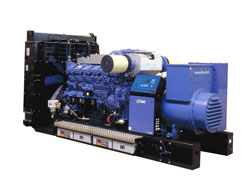 ПроизводительSDMO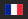 ДвигательMitsubishi S12R-PTAРезервная мощность1400 кВА / 1120 кВтОсновная мощность1260 кВА / 1008 кВтГенераторLeroy SomerТип двигателя12-ти цил., V-образныйВых. напряжение двигателя, кВАПеременное, 230В/400В±1% / 50Гц± 2.5%Расход топлива при 75% нагрузке, л208Встроенный бак, л-Габариты (L, W, H mm.)4330х2000х2360Масса, кг.9781Гарантийный срок1 годЦенаДанная модель доступна более чем в 40 комплектациях. Хотите узнать цену - свяжитесь с нами любым удобным для Вас способом